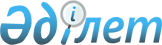 О присвоении наименований безымянным улицам села Казталов Казталовского сельского округа Казталовского районаРешение акима Казталовского сельского округа Казталовского района Западно-Казахстанской области от 23 октября 2018 года № 114. Зарегистрировано Департаментом юстиции Западно-Казахстанской области 2 ноября 2018 года № 5387
      В соответствии с Законами Республики Казахстан от 23 января 2001 года "О местном государственном управлении и самоуправлении в Республике Казахстан", от 8 декабря 1993 года "Об административно-территориальном устройстве Республики Казахстан", с учетом мнения населения села Казталов и на основании заключения Западно-Казахстанской областной ономастической комиссии аким сельского округа РЕШИЛ:
      1. Присвоить безымянным улицам села Казталов Казталовского сельского округа Казталовского района следующие наименования:
      "№1" улица – улица Бейбарыс сұлтан;
      "№2" улица – улица Хиуаз Доспанова.
      2. Главному специалисту аппарата акима Казталовского сельского округа (Зарифов А.) обеспечить государственную регистрацию данного решения в органах юстиции, его официальное опубликование в Эталонном контрольном банке нормативных правовых актов Республики Казахстан и в средствах массовой информации.
      3. Контроль за исполнением настоящего решения оставляю за собой.
      4. Настоящее решение вводится в действие по истечении десяти календарных дней после дня первого официального опубликования.
					© 2012. РГП на ПХВ «Институт законодательства и правовой информации Республики Казахстан» Министерства юстиции Республики Казахстан
				
      Аким Казталовского сельского округа

Ж.Шакуов
